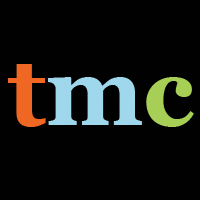 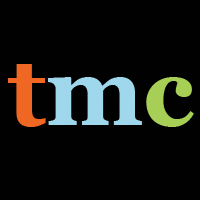 8:00	Coffee/ Pastries8:30 	Welcome	Jo Ellen Green Kaiser, Executive Director, the Media Consortium	Linda Jue, George Washington Williams Center for Independent Journalism	Lori Andrews, Director, IITInstitute for Science, Law, and Technology9:00	More than a Face: What Social Media Know About YouLori Andrews 10:00	Coffee Break10:15   Citizen Journalism and Police Surveillanceamalia deloney, Grassroots Policy Director, Center for Media JusticeJosh Stearns,  Journalism and Public Media Campaign Director, Free Press	Seeta Pena Gangadharan, OTI	Chicago person t/k12:00   Lunch12:30 	Why NSA Surveillance Matters Moderator: Juan Gonzalez, Democracy Now Gavin MacFadyen, Director, Centre for Investigative JournalismBea Edwards, Director, Government Accountability Project1:30  	Ignite-Style Overview, moderator: Daniel Massoglia2:00  	Hands-On LearningFeaturing stations that people will rotate through all afternoonLearn PGP or GPG*Learn Tor with Kelley Misata, TorLearn about Instacam & Obscuracam with Diana Del Olmo, Guardian ProjectLearn Secure Drop and Surveillance Self-Defense with Eva GalperinOne-on-One help from a variety of local teachers/hackers**[Teachers may include: Rachel Unterman, Freddy Gonzalez, David Eads, Fariz Burhannudin, and/or Whitney Merrill]4:00	Closing Discussion: Resources